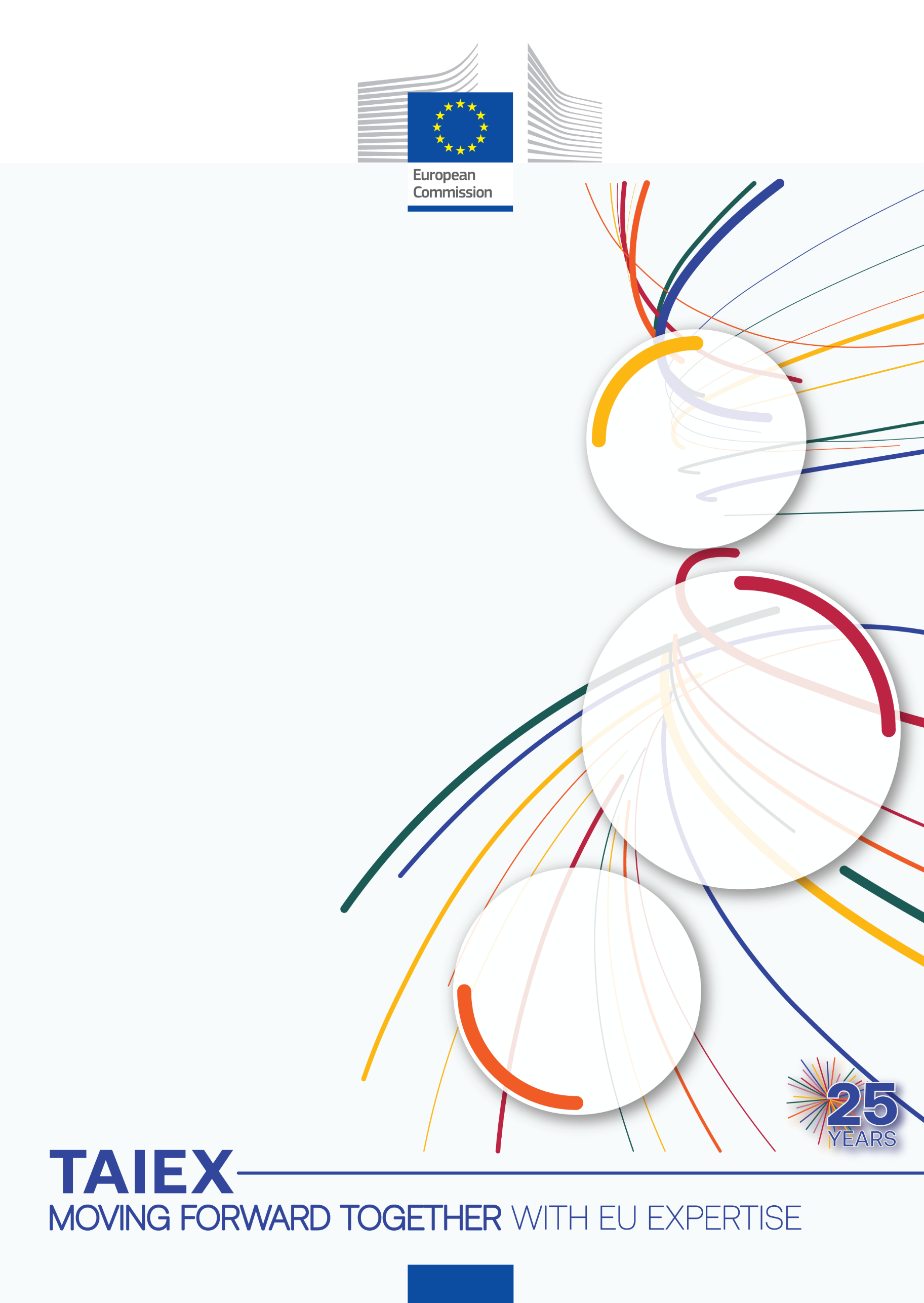 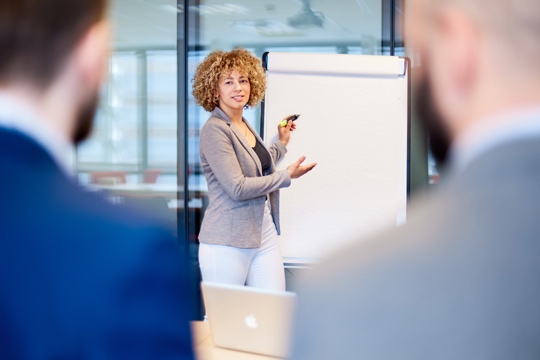 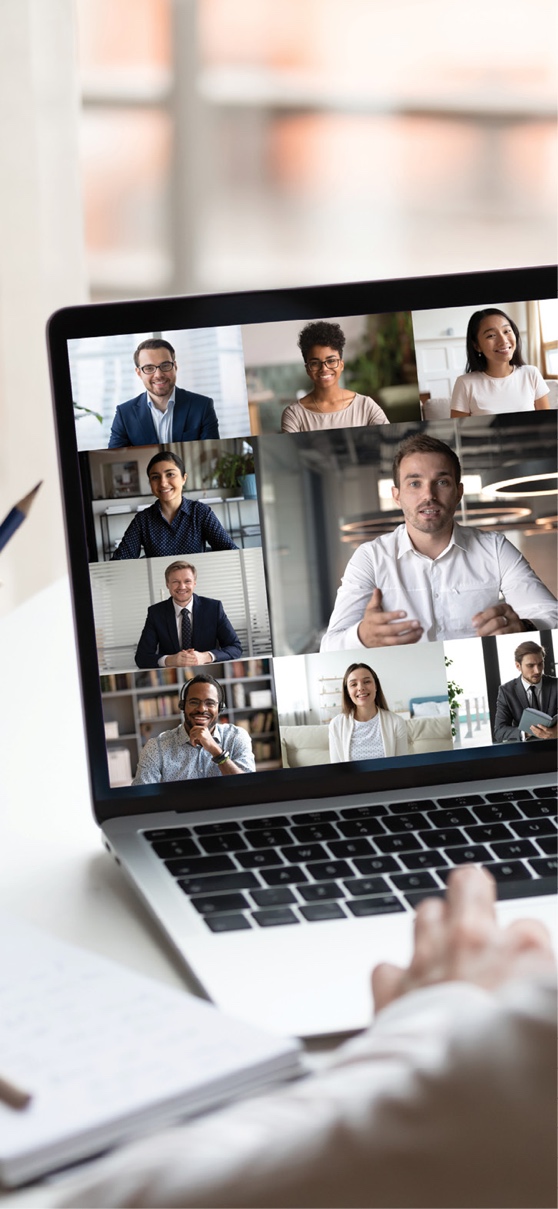 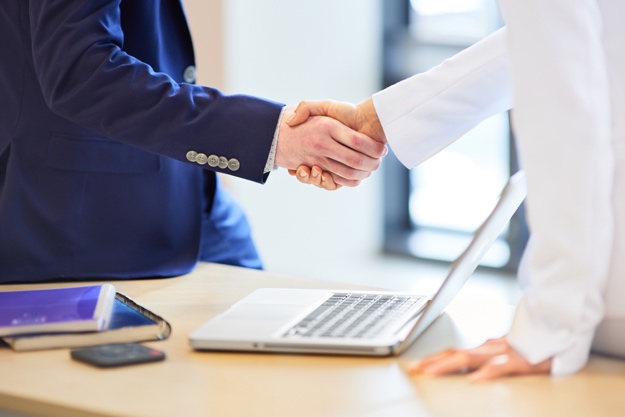 Data Protection: Personal data contained in this document is processed in accordance with the privacy statement of the TAIEX instrument in compliance with Regulation (EU) 2018/1725. The chairperson should inform all persons attending the event that photographs/pictures should only be taken during a set period of time to allow for persons who do not agree to have their photographs taken to leave the room, unless all of the participants have provided their express consent to having their photograph taken.See https://ec.europa.eu/neighbourhood-enlargement/sites/near/files/taiex_privacy_statement_online.pdf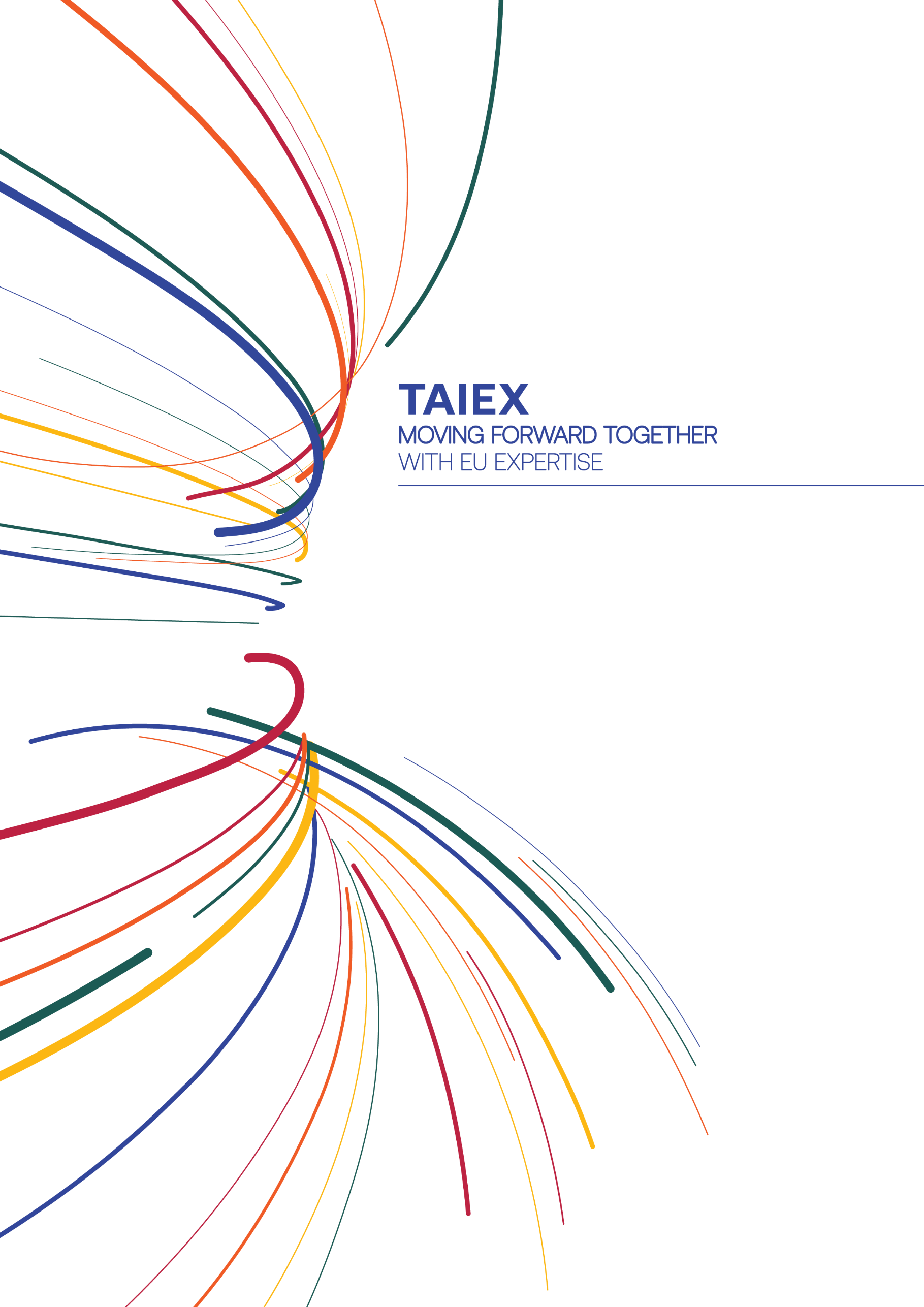 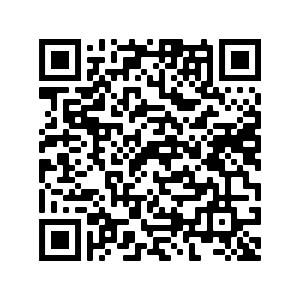 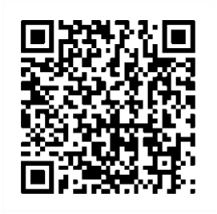 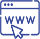 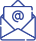 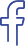 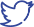 TAIEX-REGIO Workshop on Smart Specialisation Strategy (S3)Organised in co-operation withUnit for Programming, Coordination and Monitoring of the National Smart Specialisation Strategy, Greece 04 July 2023 Venue: Online eventBeneficiary:GreeceTAIEX Case ID REGIO 83081TAIEX-REGIO Peer2Peer  supports the implementation of
EU Regional and Urban PolicyManaged by the Directorate-General for Neighbourhood and Enlargement Negotiations (DG NEAR), on behalf of the Directorate-General for Regional and Urban Policy (DG REGIO).Aim of the Workshop:The purpose of this TAIEX-REGIO workshop is to transfer know-how and experience to Greek agencies involved in the planning and implementation of smart specialisation strategy’s actions. These bodies are: services of the Greek regions, (competent general secretariats and managing authorities of programmes financed by the ERDF. In particular, the topics that the workshop will focus on are the following: Developing skills for Smart Specialisation, Industrial Transition and Entrepreneurship (Specific Objective 1iv of ERDF); preparing successful calls for proposals by the managing authorities based on the results of the Entrepreneurial Discovery Process; promoting innovation in rural, mountainous and insular areas - embracing a broad view of innovation; Motivation and  mobilisation of bodies and citizens for active participation in the processes of the smart specialization strategy.Speakers:Ms Tatiana Fernandez Sirera Secretary for Economic Affairs and European FundsGovernment of Catalonia, SpainMr Luc Hulsman
Smart Specialisation Expert Northern Netherlands Alliance (SNN), the NetherlandsTuesday 4 July 2023Tuesday 4 July 2023Chair: Michail Gkoumas, Deputy Head of the Unit for Programming, Coordination and Monitoring of the National Smart Specialisation Strategy – GreeceChair: Michail Gkoumas, Deputy Head of the Unit for Programming, Coordination and Monitoring of the National Smart Specialisation Strategy – GreeceLocal time10:00 – 10:30Welcome and introduction: M. Gkoumas10:30 – 11:301st topic: Developing skills for Smart Specialisation, Industrial Transition and Entrepreneurship (Specific Objective 1iv of ERDF).Skills Demand AnalysisEntrepreneurial Skill DevelopmentUpskilling and ReskillingSpeaker: Mr Luc Hulsman, Northern Netherlands Alliance (SNN).Q&A11:30 – 11:45Break11:45 – 12:452nd topic: Incorporating Results from the Entrepreneurial Discovery Process into calls for proposals: Main issues and Case Studies.Speaker: Mr Luc Hulsman,Q&A12:45 – 14:15Lunch break 14:15 – 15:153rd topic: Innovation in rural, mountainous and insular areas - embracing a broad view of innovationUnderstanding the challenges and discovering opportunitiesSupporting transformative innovation oriented towards the generation of shared value (economic, social and environmental)Human Capacity - Organisational AspectsQ&ASpeaker:Ms Tatiana Fernandez Sirera, Government of Catalonia, Spain15:15 – 15:30Break15:30 – 16:304th topic: Active Participation: Motivation & mobilisationSmart Specialisation Strategies DesignEntrepreneurial Discovery ProcessQ&ASpeaker:Ms Tatiana Fernandez Sirera16:30 – 17:00AOB and wrap up. End of the workshop